Venerdì 27 luglio in località Bait del Germano sulla Paganella (ore 12)GINEVRA DI MARCO INTERPRETA MERCEDES SOSA“La rubia canta la negra”, è il titolo dell’omaggio dedicato da una delle voci femminili più amate in Italia alla “cantora popular” divenuta un simbolo della lotta contro la dittatura e per l’affermazione dei diritti civili nel suo paese, l’ArgentinaÈ una delle voci femminili più belle e amate del nostro Paese, ha partecipato a una delle stagioni più significative del rock italiano per poi trovare nella world music la sua piena realizzazione. Si tratta di Ginevra Di Marco che approda ai Suoni delle Dolomiti venerdì 27 luglio (ore 12), sull'Altopiano della Paganella in località Bait del Germano.Lì su quella che è una spettacolare terrazza panoramica naturale sulle Dolomiti di Brenta e sulla Valle dei Laghi, porta un pezzo di mondo lontano, quello descritto da un'altra vocalist e artista d'eccezione come Mercedes Sosa. Argentina, nata nel 1935, Sosa, soprannominata la Negra è ben presto diventata, per tutta la sua terra, simbolo della lotta contro la dittatura e per i diritti civili, impegno che le costò anche l'esilio.Ginevra di Marco riprende i brani più belli di quella “cantora popular” - così amava definirsi – in uno spettacolo che è stato pensato, arrangiato e prodotto assieme a Francesco Magnelli (pianoforte e magnellophoni) e Andrea Salvadori (chitarre, mandolino, tzouras e elettronica) e poi confluito nell'Album “La Rubia canta La Negra”. Dichiara Ginevra di Marco: “Non ho mai sentito una voce più bella di quella di Mercedes, è stata la voce che mi ha fatto riconsiderare il significato del termine 'cantare'; una voce colma di sonorità, un tesoro che spalanca l’anima. C’è qualcosa in lei che non si sa da quale profondità provenga”.Ginevra Di Marco ha esordito come voce femminile dei C.S.I. (1993-2001) prima e dei PGR poi (2001 – 2004). Nel 1999 dà vita al suo primo album solista, Trama tenue, col quale si aggiudica la Targa Tenco e il Premio Ciampi come miglior disco d’esordio. Seguono Disincanto e Stazioni Lunari prende terra a Puerto Libre, album quest'ultimo col quale reinterpreta i canti popolari europei, inizia un sodalizio artistico ancora in corso con Magnelli (compagno nei C.S.I. e al suo fianco fin dagli esordi solisti) e Andrea Salvadori e sceglie la rilettura della tradizione popolare come tema chiave della propria esperienza artistica. Tra gli altri lavori ecco nel 2009 Donna Ginevra e nel 2011 Canti, richiami d’amore e successivamente lavori che superano il genere meramente musicale e incrociano scienza, storia e poesia come con L’Anima della terra vista dalle Stelle che la vede sul palcoscenico assieme a Margerita Hack o Poesia senza patria che invece nasce dal sodalizio con Luis SepulvedaCome raggiungere il luogo del concertoIl luogo del concerto è raggiungibile da Andalo con telecabina fino a Doss Pelà poi a piedi lungo strada forestale 610 (ora 1.30 di cammino, dislivello 150 metri, difficoltà E) oppure percorrendo il sentiero nr. 606 verso Malga Terlago e Passo Sant’Antonio prima, e poi il nr. 602 fino a Cima Canfedin e Passo San Giacomo (ora 2.45 di cammino, dislivello 400 metri, difficoltà E).Varie sono le alternative per il parcheggio dei mezzi: alla partenza della telecabina Paganella 2001 in via Rindole 3, gratuito per chi utilizza l’impianto di risalita (richiedere voucher alle casse), altrimenti a pagamento 1.00€/ora oppure 6.00€/giorno.Parcheggio all’aperto e sotterraneo in piazzale Paganella, a pagamento 1.00€/ora Parcheggio Valle Bianca in via Laghet, libero e gratuito; 10 minuti di cammino per raggiungere la partenza della telecabina Paganella 2001, direzione centro di AndaloParcheggio viale Trento, a pagamento 0,50€/ora oppure € 4/giorno (di fronte al distributore AGIP) Parcheggio c/o AcquaIN, a pagamento 0,50€/ora oppure € 4/giorno Parcheggio c/o campo da calcio, gratuitoL’escursioneIn occasione dell'evento è possibile raggiungere il luogo del concerto assieme alle Guide Alpine del Trentino da Andalo con telecabina fino a Doss Pelà (costo del biglietto a carico dei partecipanti) e quindi a piedi fino a Cima Canfedin passando da Malga Terlago e Passo Sant’Antonio (ore 2.45 di cammino, dislivello in salita 400 metri, difficoltà E). Partecipazione - a pagamento previa prenotazione presso le Guide Alpine Activity Trentino al numero 0461 585353 - gratuita fino ad esaurimento posti, previa prenotazione presso l’Apt Dolomiti Paganella al numero 0461 585836 per i possessori di Andalo card, Molveno card, Happy card, Cavedago card o Trentino Guest Card (possibilità di prenotazione anche sul sito visittrentino.info/card).È inoltre possibile partecipare a una escursione in e-mountainbike con gli accompagnatori di MTB fino al luogo del concerto. L'itinerario si snoda lungo la strada forestale Dosson e passa dalla località Crosare (12 Km di lunghezza, dislivello in salita 800 m, difficoltà media). Partecipazione a pagamento previa prenotazione entro le ore 12 del giorno precedente presso l’Apt Dolomiti Paganella al numero 0461 585836. L’escursione avrà luogo con un minimo di 5 partecipantiIn caso di maltempo il concerto verrà recuperato alle ore 17.30 al Palacongressi di Andalo con distribuzione dei biglietti per l’ingresso - fino ad esaurimento posti - dalle ore 15.30.Informazioni: 0461 585836www.visitdolomitipaganella.itwww.isuonidelledolomiti.itUn'iniziativa di APT Dolomiti Paganella, Trentino Marketing, Impianti Paganella 2001I Suoni delle Dolomiti è ideato e curato da Trentino Marketing in collaborazione con le Apt della Val di Fassa, della Val di Fiemme, di San Martino di Castrozza, Passo Rolle, Primiero e Vanoi, della Val di Non, di Madonna di Campiglio – Pinzolo – Val Rendena, di Dolomiti Paganella e della Valsugana. Anche per l’edizione 2018 I Suoni delle Dolomiti si avvale della sponsorizzazione tecnica di Montura. L’affinità tra la rassegna ed il marchio di abbigliamento e calzature per la montagna e l'outdoor nasce dalla voglia condivisa di ricercare nuovi spazi e forme di espressione che, come accade nei progetti Montura Editing, offrono momenti di contrapposizione e d’incontro tra piani diversi di comunicazione. Un’amicizia nata dalla sperimentazione del comune cammino verso l’arte e la montagna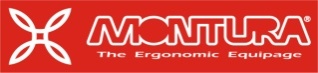 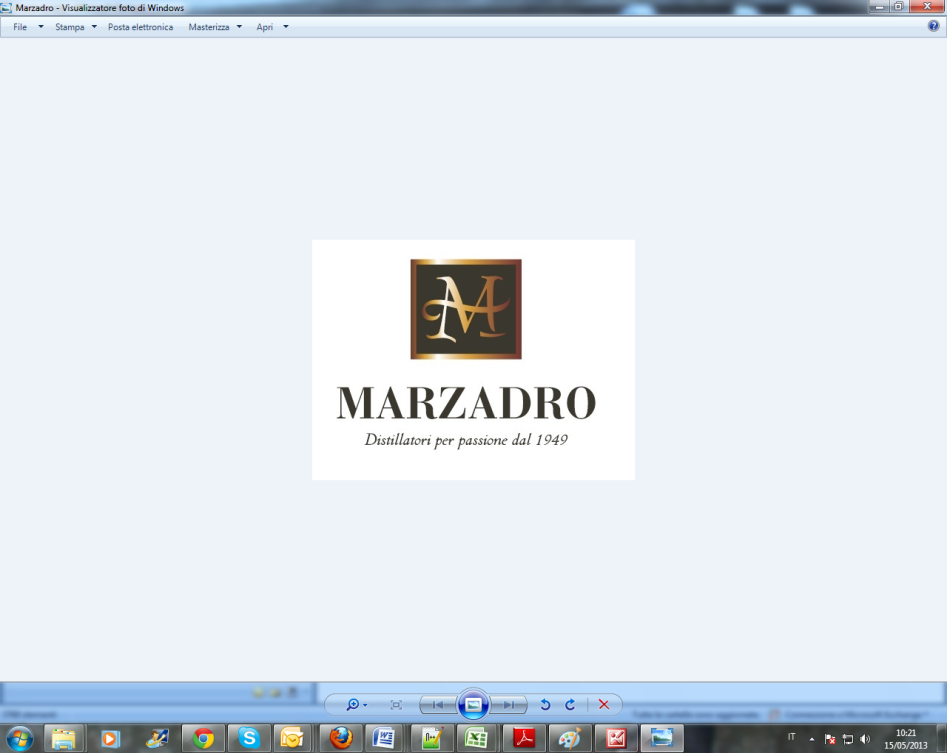 I Suoni delle Dolomiti e Marzadro camminano insieme.Tra natura e cultura, tra tradizione e innovazione lungo un sentiero di passione e di impegno che ha radici nel passato e ci consente oggi di raccontare il Trentino attraverso due testimoni d’eccellenza: la montagna con i suoi valori e la grappa come distillato dell’identità del territorio. 